PROGRAMAÇÃO – X SIMPACMANHÃ7:30H - Colocação de pôster08:00H-Sessão Oral10:00H -Sessão PôsterTARDE14:00H – V Seminário de Ética16:00H- IV Seminário de Iniciação à DocênciaNOITE18:30h: Colocação de pôster19:00h: Sessão Oral21:00h: Sessão Pôster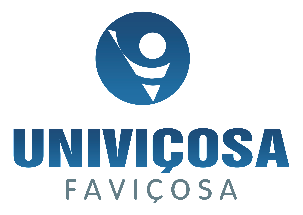 Anais Do 10º Simpósio De Produção AcadêmicaFaculdade de Ciências e Tecnologia de ViçosaViçosa – MG, 06 de Junho de 2018.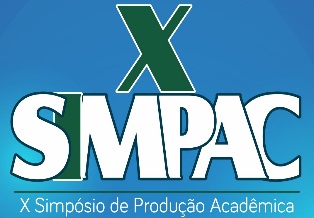 